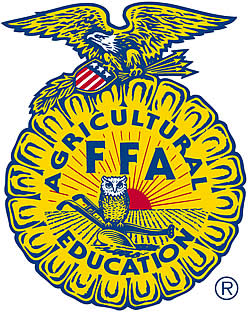 Application for Election to a State Office of theWest Virginia FFA AssociationName:  _________________________________________________________Chapter:  ______________________	Region:  ________________________Home Address: ___________________________________________________________________________________________________________________Email Address:  _________________	Phone Number:  __________________Years of FFA Membership:  ______ Years of Ag. Education Completed:  _____Year in which the State FFA Degree is/will be awarded:  ___________________If elected, during the term of office as a state officer your educational situation will be:	Still in High School		In College		Not in SchoolIf you will be in college during your service as a state officer, at what institutionwill you be enrolled:  ______________________________________________If you will be in college during your service as a state officer, what year of college will you be completing?	First year	Second year		Third yearPlease provide the following information using only the space provided in this application.  Please do not attach additional listings of activities or awards.  If insufficient space is provided, please choose which activities or awards you believe to be most important in describing your preparation for service as a state FFA officer.FFA Offices and Leadership PositionsFFA Activities and InvolvementsNon-FFA Activities and InvolvementsIf elected to a state office, will you have access to a vehicle for travel to state officer meetings, chapter visits, chapter banquets, and other assigned destinations during your year of service?  	Yes			NoPlease indicate the office for which you wish to run:__________________________			__________________________First Choice							Second ChoiceVerification of Academic Standing and GPAPlease indicate your most recent grade point average:  __________Is this a college or high school GPA?  _____________________The FFA member named in this application seeks election to a state office in the West Virginia FFA Association.  By signing this form, I certify that the FFA member is presently, or was at the time of his/her departure from school, in good academic standing, and that the grade point average indicated above is accurate.Signature of high school guidance counselor if not yet in college, or signature of college academic advisor if one or more semesters of college have been completed.______________________________		_______________________Signature							DateSAEP InformationIn 200 words or less, describe the nature and scope of your Supervised Agricultural Experience Program in the space below.Recommendation for State FFA OfficeIn the space below, please ask your FFA chapter advisor(s) to provide any information that he/she believes to be valuable in consideration of you as a candidate for a state office in the West Virginia FFA Association.___________________________________			________________	Advisor’s Signature							DateEvaluation of Prior PerformanceIf you are presently serving as a State Officer of the West Virginia FFA Association, please ask a member of the West Virginia FFA Association State Staff to provide a brief evaluation of your performance in the space given below.__________________________________		_____________________	State Staff Signature					DatePlease return the completed application to:West Virginia FFA AssociationBuilding 6, Room 243-BWest Virginia Department of Education1900 Kanawha Boulevard EastCharleston, WV  25305Deadline for Postmark of All Applications is June 15 of the year in which the candidate will run for state office.OfficeLevelYearActivityLevelYearActivityGroup/OrganizationLevelYear